Nom :________________________ 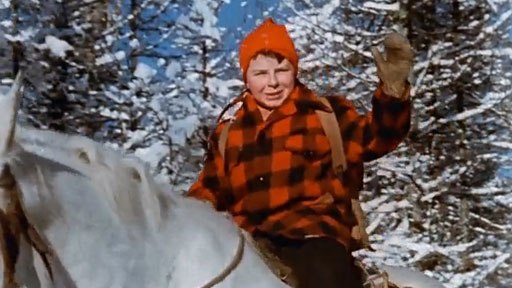 Ti-Jean et la boule de fer1.  De quel type de conte s’agit-il?  Explique pourquoi.Le schéma narratif du conteLa situation initialeL’événement déclencheurLes péripétiesLe point culminant (C’est le plus haut point d’intérêt dans l’histoire)La situation finale (C’est la conclusion de l’histoire)Les figures de styleTrouve deux différentes figures de style dans le conte et nomme la sorte. Où?Quand?Qui?(personnage principal)Le cadre familial(métier, état, famille)Quoi?Le héros ou l’héroïne ressent un désir ou un besoinUn événement inhabituel se produit et bouleverse la situation initiale1.2.3.4.5.6.7.8.9.10.SorteExemple